                 Интегрированные занятия в логопедической практике.       Всё, что находится во взаимной связи, должно преподаваться в такой же связи.  Ян Амос Коменский     Приведи в своём сознании все по существу связанные между собой предметы в ту именно связь, в которой они действительно находятся в природе.  И.Г. Песталоцци     Важность интегрированного занятия заключается в достижении целостного представления об изучаемом явлении, событии, процессе, которые отражаются в теме.        Интегрированные занятия занимают всё более прочное место в учебно-воспитательном процессе. Они способствуют развитию творчества, успешности,  веры в себя, помогают установить связь между учебными дисциплинами, способствуют формированию единой картины мира, позитивно влияют на развитие креативности и  образного мышления детей. Такие занятия менее утомительны для детей и более интересны. Через интегрированные занятия у дошкольников имеющих проблемы с речью,   развивается познавательный интерес, дети  более адаптировано знакомятся с окружающей действительностью.     Дошкольниками, испытывающие проблемы с речью, на такого рода занятиях,   используют знания из разных сфер деятельности,   у них формируется единая, полная картина окружающей действительности, не раздробленная,  например,  на изучение целостной картины мира, рисование, развитие речи.  Интегрированные занятия способствуют  реализации  творческих возможности: дети  сочиняет, фантазирует, думает, познают законы и специфику родного языка; в познавательной, игровой форме обогащают свой  словарь, развивают  коммуникативные связи. Так как интегрированные занятия  проводятся в игровой форме, в занятие включаются  различные виды двигательной активности: динамические паузы, физкультминутки, театрализованные и подвижные игры.         На наглядном примере приведем отрывок интегрированного логопедического занятия с  обогащением знаний о правилах дорожного движения (ПДД).  Дошкольники- участники  уличного движения. Знания, полученные на занятиях по ПДД во многом способствуют профилактике травматизма  и ответственного отношения ко всем участникам движения.       Одной из целей логопедического занятия является автоматизация звука «З» в речи.  Для повышения интереса к процессу автоматизации логопед предлагает через подвижную игру с запрещающими знаками ПДД  провести процесс коррекционной работы.    Логопед  знакомит детей с запрещающими знаками ПДД: проезд запрещен, проход запрещен, проезд на велосипеде запрещен, стоянка запрещена, движение запрещено.    Первое задание,  которое дает логопед детям – это назвать запрещающий знак. Называть знак необходимо  полным названием:  запрещающий знак «проезд запрещен», запрещающий знак «проход запрещен» и т.д.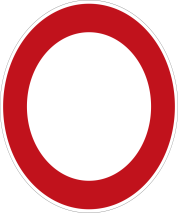 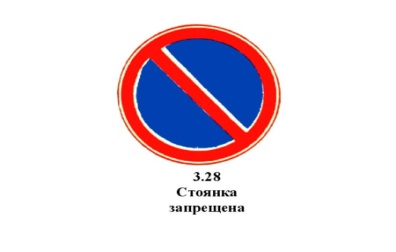 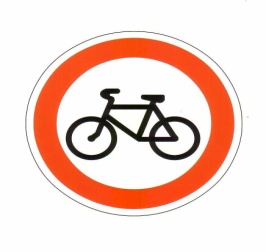 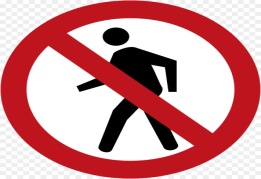 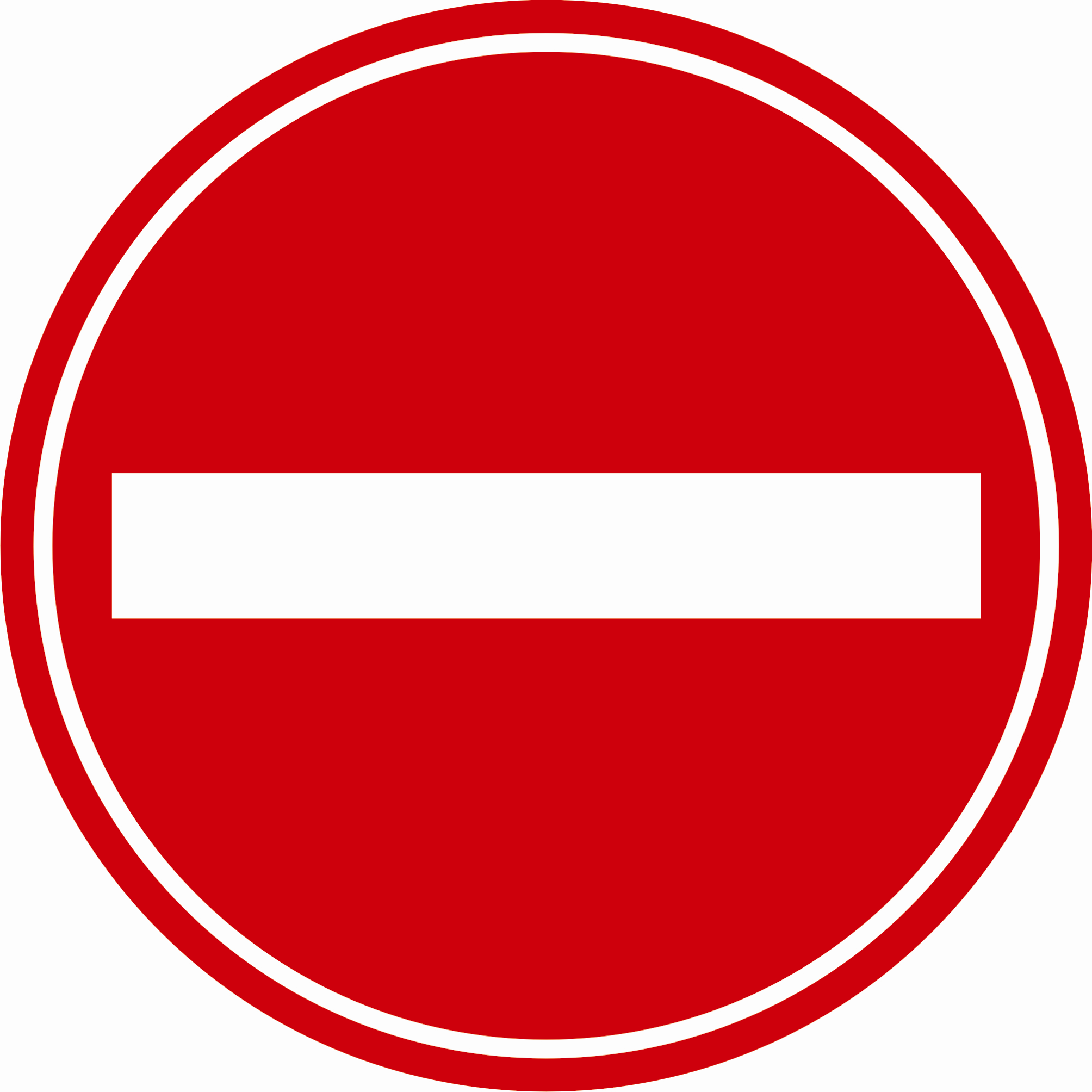       После того, как знаки будут повторены детьми, логопед предлагает детям поиграть в игру: «На дороге».  Каждому ребенку предлагается дойти (доехать на велосипеде, машине)  до перекрестка дорог, на одной из которых стоит запрещающий знак и выбрать дорогу, по которой можно двигаться далее.     Чтобы ребенок смог пройти по свободной дороге,  он должен озвучить свой выбор фразой, содержащий название запрещающего знака.  Например:  «Я выбрал дорогу, ведущию к зайчику, на ней нет запрещающего знака «проход запрещен.  К  зубру дорога закрыта» и т.д.     После того, как детьми будут обыграны ситуации ПДД, логопед предлагает детям выбрать один из запрещающих знаков,  нарисовать его  и разукрасить, предварительно повторив его название.      В конце занятия каждый ребенок может выбрать предварительно заготовленный логопедом наиболее понравившийся запрещенный знак, получив домашнее задание рассказать о запрещающем знаке друзьям и родственникам.         Играйте с детьми, адаптируйте игры к жизненным ситуациям и тогда нашим детям будет намного проще приспособиться к окружающему миру!  Учитель-логопед                              Шахватова Т.Е.